Инструкция по получению карты лояльности от Московской Федерации ПрофсоюзовУважаемые коллеги, пройдя по указанной ссылке https://mtuf.ru/loyalty-program/ необходимо будет нажать на кнопку «Войти».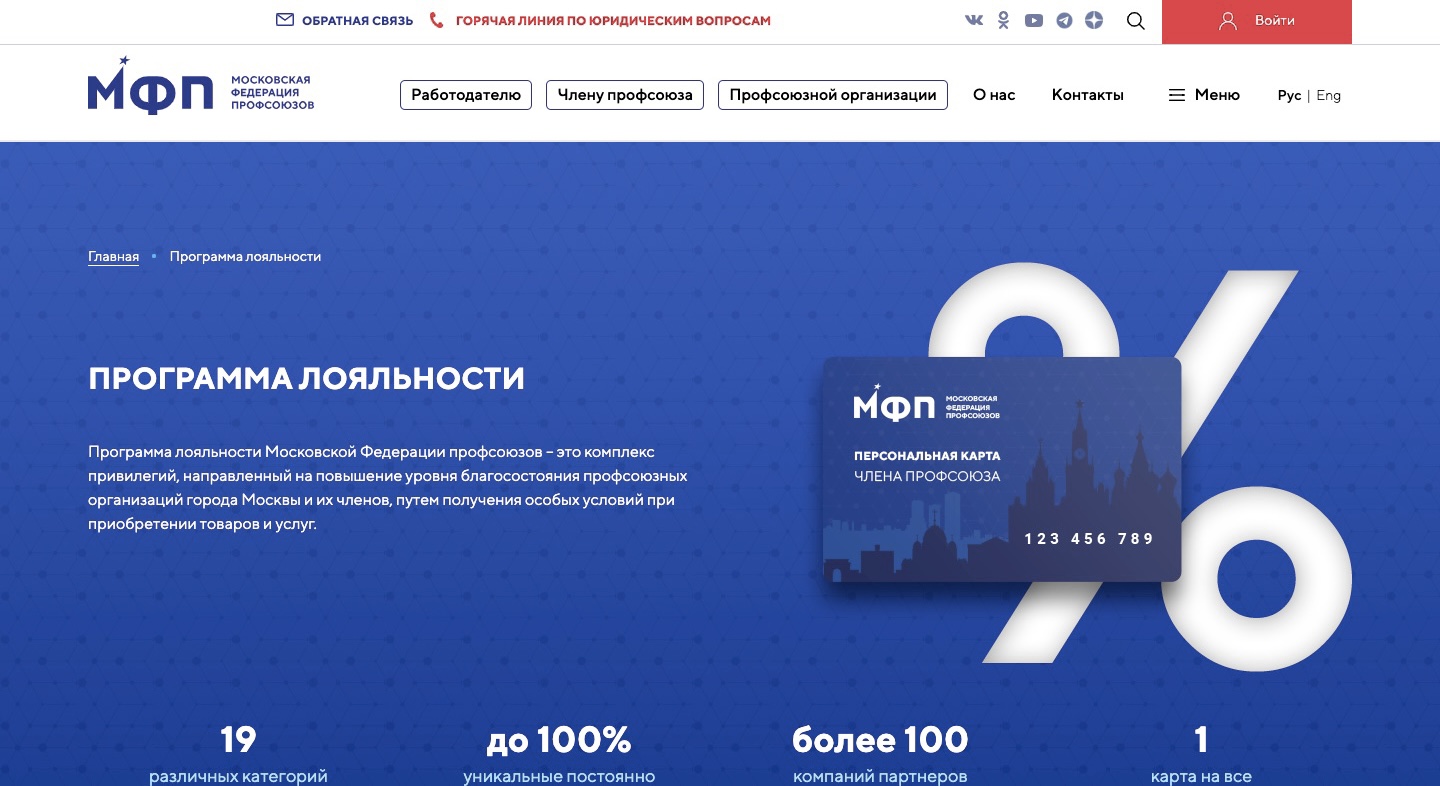 Затем Вы выбираете пункт «Зарегистрироваться».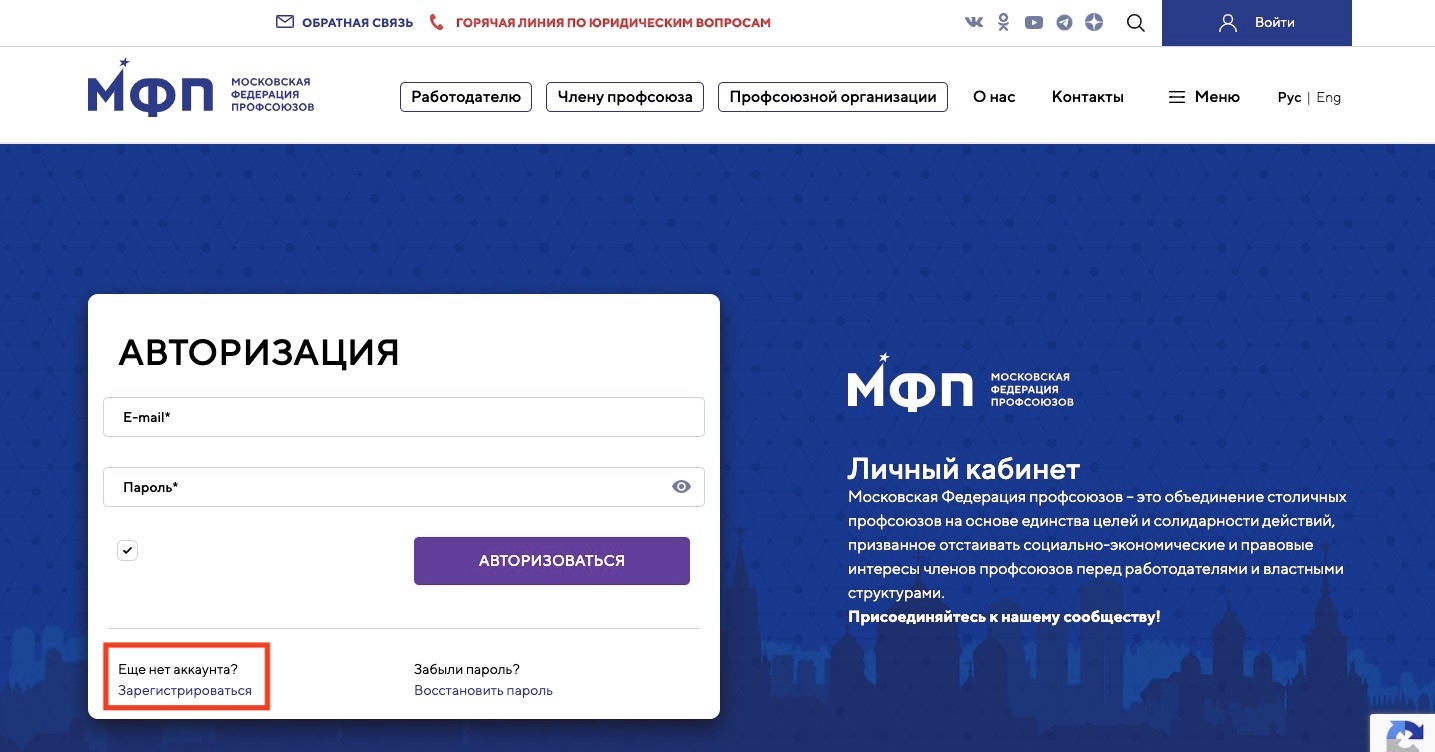 Вводите свои персональные данные, в строке «В каком профсоюзе Вы состоите» выбираете - Московская региональная организация профсоюза работников РАН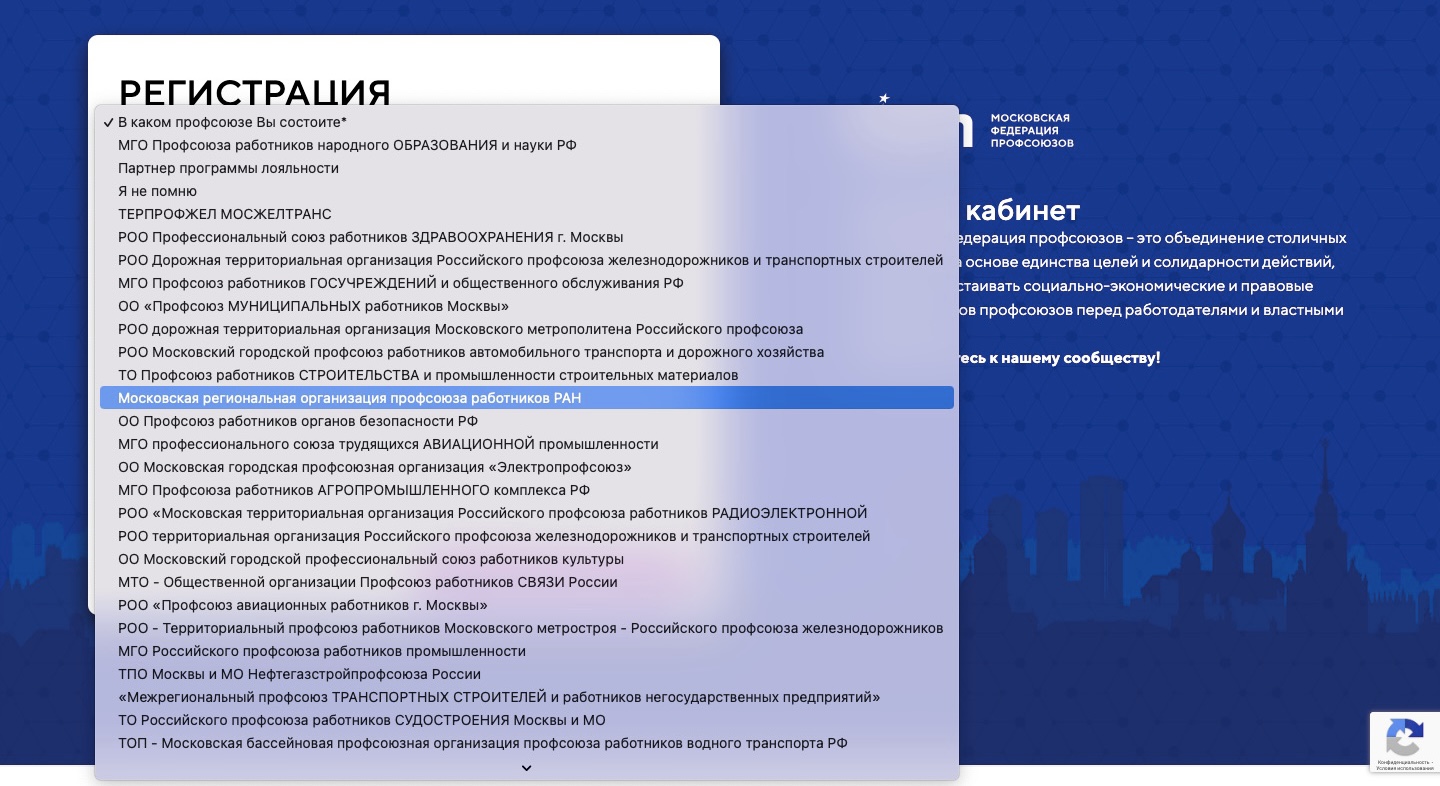 В строке «Ваш статус» -  Член профсоюза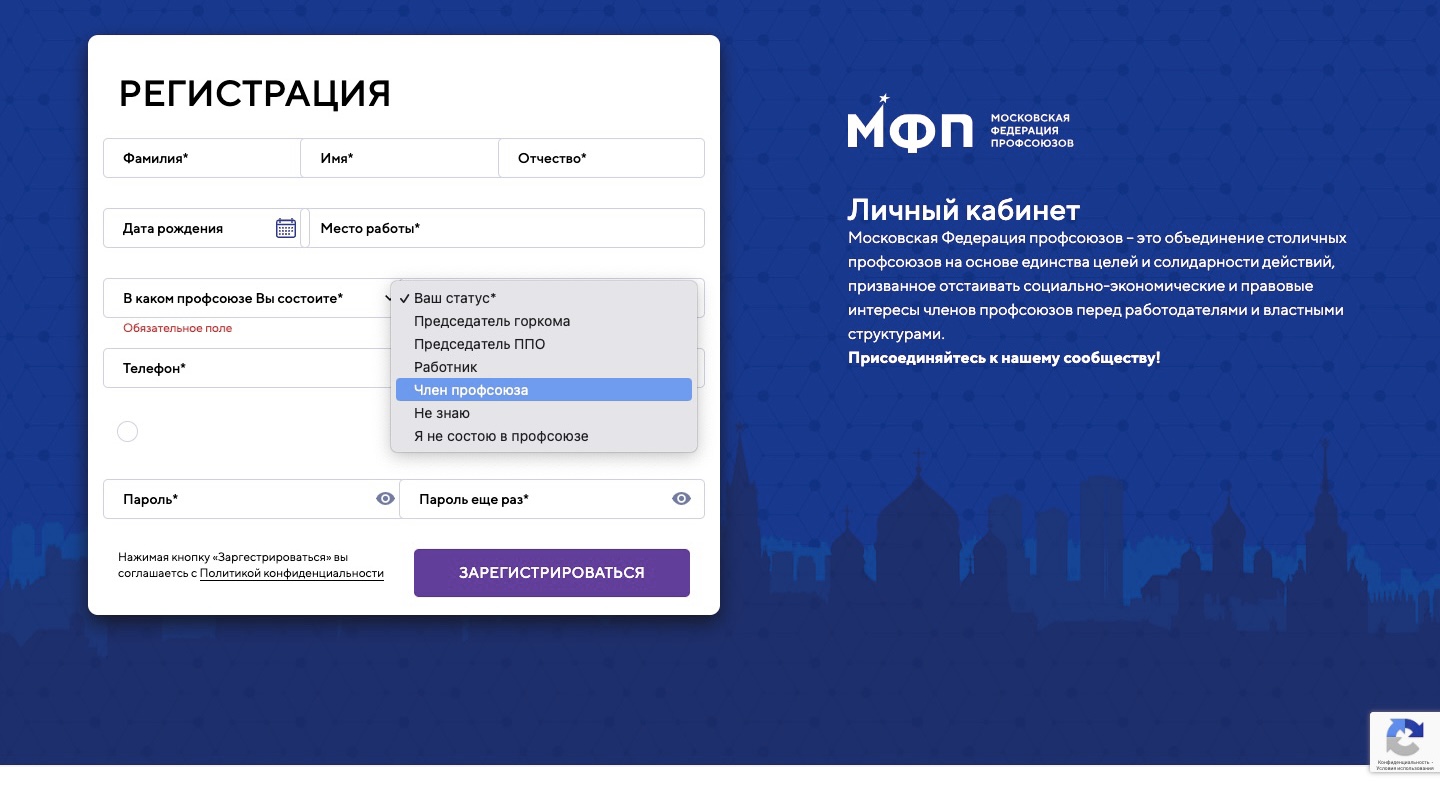 Указываете номер телефона и адрес электронной почты.Обратите внимание, что у Вас еще нет номера карты лояльности, поэтому необходимо отметить второй круг.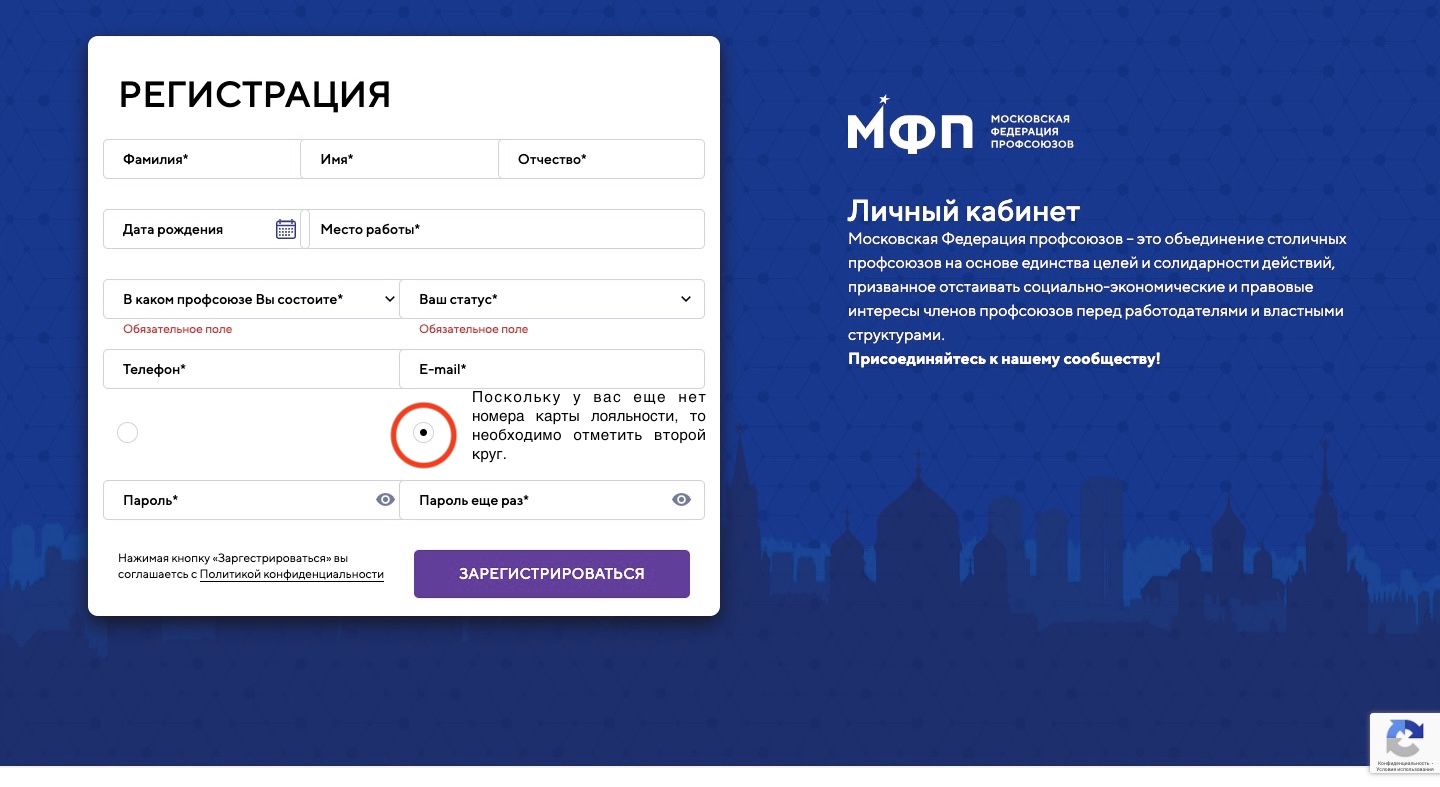 Указываете пароль и нажимаете «зарегистрироваться».На сайте МПФ также можно скачать приложение для смартфона.Номер карты лояльности не приходит на почту, а появится в личном кабинете в течение суток, также он появится в приложении после авторизации. 